LIST OF PREVIOUS RESOLUTIONS, PUBLICATIONS, REPORTS AND WEBSITES ON WMO FIRE WEATHER SERVICESList of Previous Resolutions on Fire WeatherResolution 13 (Cg-12) - Agricultural Meteorology Programme, urged all members to seek advice on the most practical use of agrometeorological knowledge in particular for such purposes as forest fire control Decision 14 (EC-68) - High Impact Weather (HiWeather) Project, in terms of wildfire, etc. emphasized associated with firefighting and fire management as well as prediction of fire riskRecommendation 4 (CAgM-14) - Training and Education in Agricultural MeteorologyResolution 12 (CAgM-12) -  Joint Rapporteurs on the Impact of Agrometeorological Advisories and Information on Operational Aspects of Forestry Planning with emphasis on wildland fire ecology, including the use of prescribed fire in rangelands and forests and preventing and combating wildfires in forests and rangelandsResolution 4 (CAgM-11) - Joint Rapporteurs on Validation of Information Requirements on Forest Management and ExploitationResolution 14 (CAgM-11) - Working Group on Agrometeorology Related to Extreme Events Resolution 6 (CAgM-10) - Rapporteurs on the Definition of Agrometeorological Information Required for Forest Management and Exploitation in Dry and Semi-Arid RegionsResolution 7 (CAgM-10) - Rapporteurs on the Definition of Agrometeorological Information Required for Forest Management and Exploitation in Humid Tropical RegionsResolution 8 (CAgM-10) - Rapporteurs on the Definition of Agrometeorological Information Required for Temperate Zone Forest Management and ExploitationResolution 16 (CAgM-10) - Working Group on Extreme Agrometeorological Events the Commission for Agricultural MeteorologyResolution 20 (CAgM-9) - Rapporteur on Operational Applications in ForestryRecommendation 4 (CAgM-8) - The Application of Meteorology to Forest, Bush and Grassland FiresResolution 14 (CAgM-7) - Rapporteur on Wild Land Fires Particularly in Tropical RegionsRecommendation 7 (CAgM-3) - Routine Agrometeorological Observations in Forest Areas Resolution 8 (CAgM-2) - Working Group on Forecasts for Forest Fire Services – The Commission for Agricultural MeteorologyResolution 8 (RA I-12) - Rapporteur on Agricultural Meteorology Resolution 11 (RA V-12) - Rapporteur on Agricultural MeteorologyResolution 12 (RA I-11) - Working Group on Agricultural MeteorologyResolution 9 (RA VI-11) - Working Group on Agricultural MeteorologyResolution 12 (RA VI-10) - Working Group on Agricultural MeteorologyResolution 18 (RA V-9) - Rapporteurs in Agricultural MeteorologyList of Publications CAgM-17 (2018) Fire Danger Rating Handbook (Draft only)  GAW (2018) Vegetation Fire and Smoke Pollution Warning and Advisory System (VFSP-WAS): Concept Note and Expert Recommendations (GAW Report No. 235) RA VI-14 (2012) Guidelines on Ensemble Prediction Systems and Forecasting (WMO-No. 1091) List of ReportsRA II-15 (2012) Plan for the implementation of the GAW Aerosol Lidar Observation Network GALION (GAW Report No. 178) (2007) International Workshop on Advances in Operational Weather Systems for Fire Danger Rating (2008)CAgM-13 (2003) Fire in Forests, Rangelands and Agricultural System(AgMP Report, No. 99) Fire in Forests, Rangelands and Agricultural SystemsCAgM-13 (2003) Guide to Agricultural Meteorological Practice (2010 Edition), WMO-No. 134RA III-13 (2002) Health Guidelines for Vegetation Fire Events RA V-13 (2002) Monitoring and Assessment of Land/Forest Fires and Smoke Haze in ASEANCBS-12 (2001) Documentation on RSMC support for Environmental Emergency Response: targeted for meteorologists at NHMSs – WMO-TD No. 778, 1997RA V-12 (1998) Advanced Very High-Resolution Radiometer (AVHRR) CAgM-11 (1997) Extreme Agrometeorological Events (CAgM Report No. 73) CAgM-No. 10 (1982) Wildland Fires Particularly in Tropical Regions Special Environmental Report No. 11 (1978) Systems for evaluating and predicting the effects of weather and climate in wildland fires (WMO-No. 496) CAgM-3 (1961) Forecasting for Forest Fire Services (WMO- No. 110) (TP. 48) List of Notable Websites Global Fire Early Warning System (EWS)  EWS formulated under Inter-Agency Taskforce Working Group on Wildland Fire   https://www.unisdr.org/2005/task-force/tf-working-groups4-eng.htm   Chaired by Global Fire Monitoring Centre (GFMC) Copernicus Emergency Management Service http://effis.jrc.ec.europa.eu/________________WEATHER CLIMATE WATERWorld Meteorological Organization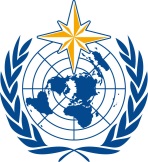 COMMISSION FOR WEATHER, CLIMATE, WATER AND RELATED ENVIRONMENTAL SERVICES AND APPLICATIONSSecond Session
17 to 21 October 2022, GenevaSERCOM-2/INF. 5.6(2)WEATHER CLIMATE WATERWorld Meteorological OrganizationCOMMISSION FOR WEATHER, CLIMATE, WATER AND RELATED ENVIRONMENTAL SERVICES AND APPLICATIONSSecond Session
17 to 21 October 2022, GenevaSubmitted by:
President of SERCOM12.IX.2022